kl.7    tydzień 23.03 - 27.03Poniedziałek:Temat: Wiersz biały i wiersz wolny.1. Przeczytaj wiersz "Oblicze ojczyzny"/1742. Uzupełnij kartę pracy 3. Przepisz na zielono nową wiadomość str. 175Wtorek:Temat: Co to jest wypowiedź argumentacyjna?1. Zapoznaj się z wiadomościami na str. 184 i przepisz do zeszytu definicję wypowiedzi argumentacyjnej oraz białą ramkę.2. Wykonaj zad. 3/185Środa:Temat: Chwyty argumentacyjne.1. Zapoznaj się i przepisz do zeszytu nową wiadomość str. 1872. Wykonaj zad. 2,3 i 5 /97,98,99 zeszyt ćwiczeńCzwartek:Temat:  Zdanie złożone.1. Przerysuj schemat: 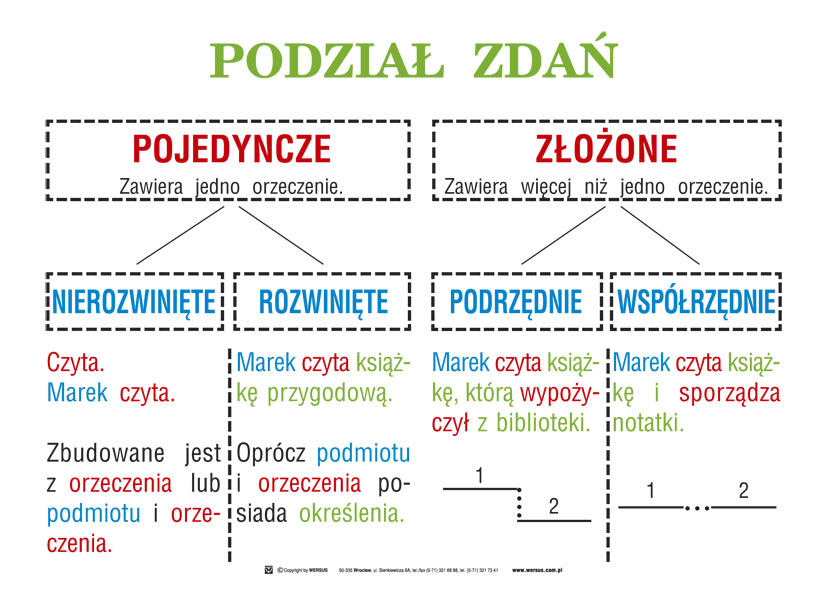 2. Wykonaj zad. 1/1933. Chętni: https://learningapps.org/watch?v=pojxx1cu518Piątek:Temat: Zdanie złożone współrzędnie1. Przepisz nową wiadomość str./1952. wykonaj zad. 3/196 podr.3. Wykonaj zadania: 3,4 i 5/32 i 33 zeszyt ćwiczeń4. Chętni: https://learningapps.org/view5907601